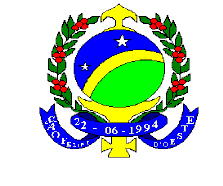 ESTADO DE RONDONIAPODER LEGISLATIVOPREFEITURA MUNICIPAL DE SÃO FELIPE D’OESTELEI Nº 244/2006Autoriza a abertura de crédito adicional especial, no orçamento vigente dá outras providências.		O Prefeito Municipal do Município de São Felipe D’Oeste, Estado de Rondônia, Sr. VOLMIR MATT, no uso das suas atribuições, , faz saber que a Câmara Municipal aprovou e fica sancionada a seguinteLEIArt. 1º - Fica o Poder Executivo autorizado a abrir crédito adicional especial, no orçamento vigente, com a seguinte classificação:Art. 2º - Fica o Poder Executivo autorizado a expedir os atos necessários à execução desta lei.Art. 3º - Esta Lei entra em vigor na data de sua publicação.Art. 4º - Revogam-se as disposições em contrário.Gabinete do Prefeito Municipal de São Felipe D’Oeste, treze dias do mês de julho do ano de dois mil e seis.VOLMIR MATTPrefeito MunicipalÓrgão 006 Órgão 006 Secretaria Municipal de ObrasUnidade014Convênio EstadualFunção26TransportePrograma0064Programa com DER-RO L45 KM 50Sub-função782Transporte RodoviárioProjeto Atividade1.021Construção de Bueiros Duplos Celulares4.00.00.00.00 -  DESPESA DE CAPITAL                           R$ 116.872,104.00.00.00.00 -  DESPESA DE CAPITAL                           R$ 116.872,104.00.00.00.00 -  DESPESA DE CAPITAL                           R$ 116.872,104.4.9.0.51.00.00 Obras e Instalações                                R$ 116.872,104.4.9.0.51.00.00 Obras e Instalações                                R$ 116.872,104.4.9.0.51.00.00 Obras e Instalações                                R$ 116.872,10